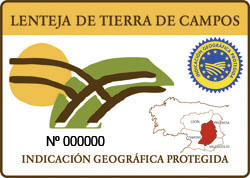 IX CONCURSO DE MICRORRELATOS“LENTEJA DE TIERRA DE CAMPOS”DATOS DEL PARTICIPANTEAPELLIDOSNOMBREPOBLACIÓNPROVINCIATELÉFONO CORREO ELECTRÓNICOTÍTULO DEL MICRORRELATOSEUDÓNIMO